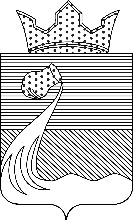 АДМИНИСТРАЦИЯ НЕВОЛИНСКОГО СЕЛЬСКОГО ПОСЕЛЕНИЯКУНГУРСКОГО МУНИЦИПАЛЬНОГО РАЙОНА ПЕРМСКОГО КРАЯПОСТАНОВЛЕНИЕ00.02.2018			                                                                           №  О внесении изменений в постановление администрации Неволинского сельского поселения от 31.10.2017г. № 172-271-22-02-01-03В соответствии с федеральным законом  от  06 октября 2003 г. № 131-ФЗ «Об общих принципах организации местного самоуправления в Российской Федерации», постановлением Правительства Российской Федерации от 10 февраля 2017 г. № 169 «Об утверждении Правил предоставления и распределения субсидий из федерального бюджета бюджетам субъектов Российской Федерации на поддержку государственных программ субъектов Российской Федерации и муниципальных программ формирования современной городской среды», приказом Минстроя России от 06 апреля 2017г. № 691/пр «Об утверждении методических рекомендаций по подготовке государственных программ субъектов Российской Федерации и муниципальных программ формирования современной городской среды в рамках реализации приоритетного проекта «Формирование комфортной городской среды на 2018-2022 годы» администрация Неволинского сельского поселения ПОСТАНОВЛЯЕТ:          1. Внести в постановление администрации Неволинского сельского поселения от 31.10.2017г. № № 172-271-22-02-01-03 следующие изменения:           1.1. наименование изложить в следующей редакции:           «Об утверждении муниципальной программы Неволинского сельского поселения Кунгурского муниципального района «Формирование комфортной городской среды».          1.2. Пункт 1 изложить в следующей редакции:          «1. Утвердить прилагаемую муниципальную программу Неволинского сельского  поселения Кунгурского муниципального района «Формирование комфортной городской среды».          1.3. Муниципальную программу Неволинского сельского  поселения Кунгурского муниципального района «Формирование комфортной городской среды» изложить в редакции согласно приложению к настоящему Постановлению.         2. Опубликовать настоящее постановление в официальном бюллетене органов местного самоуправления муниципального образования «Неволинское сельское поселение» Кунгурского муниципального района и разместить на официальном сайте администрации Неволинского сельского поселения в сети Интернет.         3. Контроль за исполнением постановления оставляю за собой.   Глава Неволинскогосельского  поселения                                                                        В.В. СолодухаПриложение к постановлению администрации Неволинского  сельского поселенияот ____ № _______Муниципальная программаНеволинского сельского поселения Кунгурского муниципального района «Формирование комфортной городской среды»Раздел I. Паспорт муниципальной программы II. Характеристика текущего состояния сферы благоустройства дворовых и общественных территорийСостояние дворовых территорий многоквартирных домов является важнейшей частью комфортности проживания граждан. От уровня благоустройства дворовых территорий многоквартирных домов, в том числе от уровня технически исправного состояния внутриквартальных проездов, тротуаров, наличия мест парковки автомобильного транспорта, малых архитектурных форм, игровых и спортивных комплексов на детских площадках, во многом зависит качество жизни населения.Текущее состояние большинства дворовых территорий не соответствует современным требованиям к местам проживания граждан, обусловленным нормами Градостроительного и Жилищного кодексов Российской Федерации, а именно: значительная часть асфальтобетонного покрытия внутриквартальных проездов имеет высокую степень износа, так как срок службы дорожных покрытий с момента застройки многоквартирными домами истек, практически не производятся работы по озеленению дворовых территорий, малое количество парковок для временного хранения автомобилей, недостаточно оборудованных детских и спортивных площадок.Существующее положение обусловлено рядом факторов: нарушение градостроительных норм при застройке территорий, введение новых современных требований к благоустройству и содержанию территорий, недостаточное финансирование программных мероприятий в предыдущие годы, отсутствие комплексного подхода к решению проблемы формирования и обеспечения среды, комфортной и благоприятной для проживания населения. В Неволинском сельском поселении _5_ многоквартирных домов, имеющие _4_ дворовые территории. Доля благоустроенных дворовых  территорий от общего количества дворовых территорий составляет _0_ процентов. Проживает в жилом фонде с благоустроенными дворовыми территориями _0_ человек, что составляет _0_ процентов от количества населения проживающего в многоквартирных домах.До настоящего времени благоустройство дворовых территорий осуществлялось по отдельным видам работ, без взаимной увязки элементов благоустройства. Некоторые виды работ по благоустройству практически не производились: работы по содержанию зеленых зон дворовых территорий, организации новых дворовых площадок для отдыха детей разных возрастных групп, устройство парковок для временного хранения автомобилей. В Неволинском сельском поселении _3_ территории общего пользования, общей площадью  33000кв.м.  и из них 10000кв.м. благоустроено, что составляет _35_% от всей территории общего пользования. На сегодняшний день _65_% территорий общей площадью 23000кв.м. нуждаются в благоустройстве.Благоустройство дворовых территорий и мест массового пребывания населения невозможно осуществлять без комплексного подхода. При отсутствии проекта благоустройства получить многофункциональную адаптивную среду для проживания граждан не представляется возможным. При выполнении работ по благоустройству необходимо учитывать мнение жителей и сложившуюся инфраструктуру территорий дворов для определения функциональных зон и выполнения других мероприятий. Для поддержания дворовых территорий и мест массового пребывания населения в технически исправном состоянии и приведения их в соответствие с современными требованиями комфортности разработана муниципальная программа Неволинского сельского поселения Кунгурского муниципального района «Формирование комфортной городской среды» (далее – муниципальная программа), которой предусматривается целенаправленная работа исходя из:минимального перечня работ:- ремонт проездов, тротуаров;- обеспечение освещения;- установка скамеек, урн для мусора;- оборудование автомобильных парковок;дополнительного перечня работ:- оборудование детских и спортивных площадок;- озеленение территории;- ремонт контейнерной площадки для сбора мусора. Расходы на проведение мероприятий по благоустройству дворовых и (или) общественных территорий включают в себя затраты на составление сметной документации, проведение строительного контроля, услуги по разработке дизайн-проекта общественной территории.Проведение мероприятий по благоустройству дворовых и общественных территорий должно быть выполнено с учетом необходимости обеспечения физической, пространственной и информационной доступности зданий, сооружений, дворовых и общественных территорий для инвалидов и других маломобильных групп населения.Комплексное благоустройство дворовых территорий и мест массового пребывания населения позволит поддержать их в удовлетворительном состоянии, повысить уровень благоустройства, выполнить архитектурно-планировочную организацию территории, обеспечить здоровые условия отдыха и жизни жителей. Адресный перечень дворовых территорий многоквартирных домой и территорий общего пользования, расположенных на территории Неволинского сельского поселения, на которых планируется благоустройство 2018-2022 годах, формируется на основании Протокола общественной комиссии.III. Приоритеты муниципальной политики в сфере благоустройства.  Цели и задачи муниципальной программы. 	3.1. Приоритетами муниципальной политики в сфере благоустройства является создание комфортной среды проживания. 3.2. Основной целью муниципальной программы является формирование благоприятных и комфортных условий проживания и отдыха населения на территории Неволинского сельского поселения.3.3. Достижение поставленной цели обеспечивается решением следующих основных задач:3.3.1. Повышение уровня благоустройства муниципальных  территорий общего пользования Неволинского сельского поселения.3.3.2. Повышение уровня благоустройства дворовых территорий многоквартирных домов  Неволинского сельского поселения. IV. Сроки реализации муниципальной программыСроки реализации Муниципальной Программы -  с 2018 по 2022 годы.V. Перечень мероприятий и целевых показателей муниципальной программы	Основу Программы составляет ремонт и благоустройство дворовых территорий многоквартирных домов и территорий общего пользования Неволинского сельского поселения.Адресный перечень многоквартирных домов, дворовые территории которых подлежат благоустройству, а также перечень общественных территорий, подлежащих благоустройству  с указанием  основных мероприятий, видов работ, планируемых к выполнению, приведены в приложении 1 к муниципальной программе.Проведение мероприятий по благоустройству дворовых территорий многоквартирных домов, расположенных на территории Неволинского сельского поселения, а также территорий общего пользования осуществляется с условием создания доступной среды, а именно обеспечения физической, пространственной и информационной доступности для инвалидов и маломобильных групп населения.Заинтересованные лица принимают участие в реализации мероприятий по благоустройству территорий, включённых в Программу в текущем году, в форме трудового и (или) финансового участия. Условия финансового участия граждан определяются Правительством Пермского края.Под трудовым участием понимается выполнение жителями неоплачиваемых работ, не требующих специальной квалификации, как например: подготовка объекта (дворовой территории) к началу работ (уборка мусора), и другие работы (покраска оборудования, озеленение территории посадка деревьев, охрана объекта).В качестве документов (материалов), подтверждающих трудовое участие могут быть представлены отчёты подрядных организаций о выполнении работ, включающих информацию о проведении мероприятий с трудовым участием граждан, отчёт совета многоквартирного дома, лица, управляющего многоквартирным домом о проведении мероприятия с трудовым участием граждан. При этом рекомендуется в качестве приложения к такому отчёту представлять фото, видеоматериалы, подтверждающие проведение мероприятий с трудовым участием граждан.VI. Прогноз конечных результатов муниципальной программыВ результате реализации мероприятий программы на каждой дворовой территории, включенной в муниципальную программу, планируется произвести минимальный и (или) дополнительный перечень видов работ по благоустройству дворовых территорий многоквартирных домов с учетом мнений заинтересованных лиц, утвержденных решением общих собраний собственников.3.4. Ожидаемые результаты программы:3.4.1. доля благоустроенных дворовых территорий в общем количестве дворовых территорий, подлежащих благоустройству в рамках муниципальной программы, составит 100 процентов;3.4.2. доля благоустроенных общественных территорий в общем количестве общественных территорий, подлежащих благоустройству в рамках муниципальной программы, составит 100 процентов.3.4.3. Повышение уровня вовлеченности заинтересованных граждан, организаций в реализации мероприятий по благоустройству мест общего пользования и дворовых территорий.Динамика изменения целевых показателей Муниципальной программы представлена в таблице 1. В течение срока реализации муниципальной программы показатели могут быть скорректированы при изменении внешних факторов.Таблица 1Динамика изменения целевых показателей Муниципальной программы VII. Ресурсное обеспечение муниципальной программыОбщая потребность финансового обеспечения Муниципальной программы представлена в таблице 2.Таблица 2	Объем средств, предусмотренных на финансирование мероприятий муниципальной программы, определяется ежегодно при формировании бюджета Неволинского сельского поселения Кунгурского муниципального района.	Ресурсное обеспечение реализации мероприятий муниципальной программы приведено в приложении 2.VIII. Особенности осуществления контроля реализации муниципальной программы  В целях осуществления контроля и координации реализации муниципальной программы  создана общественная комиссия для осуществления контроля за реализацией программы (далее – муниципальная общественная комиссия), утвержденная постановлением администрации Неволинского сельского поселения.Организация деятельности муниципальной общественной комиссии осуществляется в соответствии с Положением об общественной комиссии, утвержденном в установленном порядке.IX. Оценка эффективности реализации муниципальной программы	9.1. Оценка эффективности осуществляется по следующим направлениям:	9.1.1. степень достижения запланированных результатов муниципальной программы (оценка результативности);	9.1.2. степень полноты использования бюджетных ассигнований к запланированному уровню (оценка полноты использования бюджетных ассигнований);	9.1.3. эффективность использования бюджетных ассигнований (оценка экономической эффективности достижения результатов);	9.1.4. эффективность реализации муниципальной  программы.	9.2. Оценка результативности.	Расчет результативности по каждому показателю муниципальной программы проводится по формуле:	, где:- степень достижения  показателя;	- фактическое значение показателя;
	 – установленное плановое значение показателя.	Расчет результативности реализации муниципальной программы в целом проводится по формуле:	, где:- результативность реализации муниципальной программы;	– количество показателей.	9.3. Оценка полноты использования бюджетных ассигнований	Расчет степени полноты использования бюджетных ассигнований, предусмотренных на реализацию муниципальной программы, проводится по следующей формуле:	, где:	– полнота использования бюджетных ассигнований;	- фактическое использование бюджетных ассигнований на реализацию муниципальной программы в соответствующем периоде;
 – запланированные бюджетные ассигнования на реализацию муниципальной программы в соответствующем периоде.	9.4. Оценка экономической эффективности достижения результатов	Расчет эффективности использования бюджетных ассигнований на реализацию муниципальной программы проводится по следующей формуле:	х 100, где:	 - эффективность использования бюджетных ассигнований;- результативность реализации муниципальной программы;	– полнота использования бюджетных ассигнований.	9.5. Эффективность реализации муниципальной программы	Расчет эффективности реализации муниципальной программы проводится по следующей формуле:	 где:	 - эффективность реализации муниципальной программы;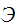 - результативность реализации муниципальной программы;	– полнота использования бюджетных ассигнований;	 - эффективность использования бюджетных ассигнований.	9.6. При оценке эффективности реализации муниципальной программы устанавливаются следующие критерии:Приложение 1к муниципальной программе Неволинского сельского поселения Кунгурского муниципального района «Формирование комфортной городской среды»Переченьосновных мероприятий муниципальной программыПриложение 2к муниципальной программе Неволинского сельского поселения Кунгурского муниципального района «Формирование комфортной городской среды»Ресурсное обеспечение реализации мероприятий муниципальной программыОтветственный исполнитель программыАдминистрация Неволинского сельского поселенияАдминистрация Неволинского сельского поселенияАдминистрация Неволинского сельского поселенияАдминистрация Неволинского сельского поселенияАдминистрация Неволинского сельского поселенияАдминистрация Неволинского сельского поселенияАдминистрация Неволинского сельского поселенияАдминистрация Неволинского сельского поселенияАдминистрация Неволинского сельского поселенияАдминистрация Неволинского сельского поселенияАдминистрация Неволинского сельского поселенияУчастники программыАдминистрация Неволинского сельского поселенияЖители Неволинского сельского поселенияЖители многоквартирных домов, придомовые территории которых подлежат благоустройству в 2018-2022 годахПредприятия, организации, учрежденияАдминистрация Неволинского сельского поселенияЖители Неволинского сельского поселенияЖители многоквартирных домов, придомовые территории которых подлежат благоустройству в 2018-2022 годахПредприятия, организации, учрежденияАдминистрация Неволинского сельского поселенияЖители Неволинского сельского поселенияЖители многоквартирных домов, придомовые территории которых подлежат благоустройству в 2018-2022 годахПредприятия, организации, учрежденияАдминистрация Неволинского сельского поселенияЖители Неволинского сельского поселенияЖители многоквартирных домов, придомовые территории которых подлежат благоустройству в 2018-2022 годахПредприятия, организации, учрежденияАдминистрация Неволинского сельского поселенияЖители Неволинского сельского поселенияЖители многоквартирных домов, придомовые территории которых подлежат благоустройству в 2018-2022 годахПредприятия, организации, учрежденияАдминистрация Неволинского сельского поселенияЖители Неволинского сельского поселенияЖители многоквартирных домов, придомовые территории которых подлежат благоустройству в 2018-2022 годахПредприятия, организации, учрежденияАдминистрация Неволинского сельского поселенияЖители Неволинского сельского поселенияЖители многоквартирных домов, придомовые территории которых подлежат благоустройству в 2018-2022 годахПредприятия, организации, учрежденияАдминистрация Неволинского сельского поселенияЖители Неволинского сельского поселенияЖители многоквартирных домов, придомовые территории которых подлежат благоустройству в 2018-2022 годахПредприятия, организации, учрежденияАдминистрация Неволинского сельского поселенияЖители Неволинского сельского поселенияЖители многоквартирных домов, придомовые территории которых подлежат благоустройству в 2018-2022 годахПредприятия, организации, учрежденияАдминистрация Неволинского сельского поселенияЖители Неволинского сельского поселенияЖители многоквартирных домов, придомовые территории которых подлежат благоустройству в 2018-2022 годахПредприятия, организации, учрежденияАдминистрация Неволинского сельского поселенияЖители Неволинского сельского поселенияЖители многоквартирных домов, придомовые территории которых подлежат благоустройству в 2018-2022 годахПредприятия, организации, учрежденияЦели программыФормирование благоприятных и комфортных условий проживания и отдыха населения на территории Неволинского сельского поселенияФормирование благоприятных и комфортных условий проживания и отдыха населения на территории Неволинского сельского поселенияФормирование благоприятных и комфортных условий проживания и отдыха населения на территории Неволинского сельского поселенияФормирование благоприятных и комфортных условий проживания и отдыха населения на территории Неволинского сельского поселенияФормирование благоприятных и комфортных условий проживания и отдыха населения на территории Неволинского сельского поселенияФормирование благоприятных и комфортных условий проживания и отдыха населения на территории Неволинского сельского поселенияФормирование благоприятных и комфортных условий проживания и отдыха населения на территории Неволинского сельского поселенияФормирование благоприятных и комфортных условий проживания и отдыха населения на территории Неволинского сельского поселенияФормирование благоприятных и комфортных условий проживания и отдыха населения на территории Неволинского сельского поселенияФормирование благоприятных и комфортных условий проживания и отдыха населения на территории Неволинского сельского поселенияФормирование благоприятных и комфортных условий проживания и отдыха населения на территории Неволинского сельского поселенияЗадачи программы1. Повышение уровня благоустройства дворовых территорий многоквартирных домов  Неволинского сельского поселения. 2. Повышение уровня благоустройства общественных территорий Неволинского сельского поселения.1. Повышение уровня благоустройства дворовых территорий многоквартирных домов  Неволинского сельского поселения. 2. Повышение уровня благоустройства общественных территорий Неволинского сельского поселения.1. Повышение уровня благоустройства дворовых территорий многоквартирных домов  Неволинского сельского поселения. 2. Повышение уровня благоустройства общественных территорий Неволинского сельского поселения.1. Повышение уровня благоустройства дворовых территорий многоквартирных домов  Неволинского сельского поселения. 2. Повышение уровня благоустройства общественных территорий Неволинского сельского поселения.1. Повышение уровня благоустройства дворовых территорий многоквартирных домов  Неволинского сельского поселения. 2. Повышение уровня благоустройства общественных территорий Неволинского сельского поселения.1. Повышение уровня благоустройства дворовых территорий многоквартирных домов  Неволинского сельского поселения. 2. Повышение уровня благоустройства общественных территорий Неволинского сельского поселения.1. Повышение уровня благоустройства дворовых территорий многоквартирных домов  Неволинского сельского поселения. 2. Повышение уровня благоустройства общественных территорий Неволинского сельского поселения.1. Повышение уровня благоустройства дворовых территорий многоквартирных домов  Неволинского сельского поселения. 2. Повышение уровня благоустройства общественных территорий Неволинского сельского поселения.1. Повышение уровня благоустройства дворовых территорий многоквартирных домов  Неволинского сельского поселения. 2. Повышение уровня благоустройства общественных территорий Неволинского сельского поселения.1. Повышение уровня благоустройства дворовых территорий многоквартирных домов  Неволинского сельского поселения. 2. Повышение уровня благоустройства общественных территорий Неволинского сельского поселения.1. Повышение уровня благоустройства дворовых территорий многоквартирных домов  Неволинского сельского поселения. 2. Повышение уровня благоустройства общественных территорий Неволинского сельского поселения.Целевые показатели программыНаименование показателяНаименование показателяНаименование показателяЕд. изм.Значение показателяЗначение показателяЗначение показателяЗначение показателяЗначение показателяЗначение показателяЗначение показателяЦелевые показатели программыНаименование показателяНаименование показателяНаименование показателяЕд. изм.2018201820192020202020212022Целевые показатели программы1. Количество благоустроенных дворовых территорий многоквартирных домов1. Количество благоустроенных дворовых территорий многоквартирных домов1. Количество благоустроенных дворовых территорий многоквартирных домовед.1121Целевые показатели программы2. Количество благоустроенных общественных территорий2. Количество благоустроенных общественных территорий2. Количество благоустроенных общественных территорийед.1111Срок реализации программы2018 - 2022 годы2018 - 2022 годы2018 - 2022 годы2018 - 2022 годы2018 - 2022 годы2018 - 2022 годы2018 - 2022 годы2018 - 2022 годы2018 - 2022 годы2018 - 2022 годы2018 - 2022 годыОбъемы бюджетных ассигнований программыГодВсего, руб.В том числе по источникам финансированияВ том числе по источникам финансированияВ том числе по источникам финансированияВ том числе по источникам финансированияВ том числе по источникам финансированияВ том числе по источникам финансированияВ том числе по источникам финансированияВ том числе по источникам финансированияВ том числе по источникам финансированияОбъемы бюджетных ассигнований программыГодВсего, руб.Федеральный бюджетФедеральный бюджетФедеральный бюджетКраевой бюджетКраевой бюджетКраевой бюджетБюджет поселенияБюджет поселенияБюджет поселенияОбъемы бюджетных ассигнований программы20181111000,00 567850,00567850,00567850,00432 150,00432 150,00432 150,00111 000,00111 000,00111 000,00Объемы бюджетных ассигнований программы20191000000,00Объемы бюджетных ассигнований программы2020804401,92	Объемы бюджетных ассигнований программы2021781733,19Объемы бюджетных ассигнований программы2022714499,11Объемы бюджетных ассигнований программыВсего4411634,22Ожидаемые конечные результаты реализации программы№ п/пНаименование показателяЕд. изм.Факт 2017Плановое значение целевого показателяПлановое значение целевого показателяПлановое значение целевого показателяПлановое значение целевого показателяПлановое значение целевого показателя№ п/пНаименование показателяЕд. изм.Факт 2017201820192020202120221234567891.Количество благоустроенных дворовых территорий многоквартирных домовЕд.1212.Доля благоустроенных дворовых территорий в общем количестве дворовых территорий, подлежащих благоустройству в рамках муниципальной программы%25751003.Количество благоустроенных общественных территорийЕд.1114.Доля благоустроенных общественных территорий в общем количестве общественных территорий, подлежащих благоустройству в рамках муниципальной программы3570100ГодВсегоОбъем финансирования, руб.Объем финансирования, руб.Объем финансирования, руб.ГодВсегоФедеральный бюджетКраевой бюджетБюджет поселения1234520181 111 000,00567850,00432 150,00111000,0020191000000,002020804401,92	2021781733,192022714499,11Всего4411634,22№ п/пЧисловое значение показателя эффективности(Э)Качественная характеристика реализации муниципальной программыВыводы о реализации муниципальной программы12341.Э ≥ 300ЭффективнаяПродолжение реализации муниципальной программы2.280≤Э<300МалоэффективнаяНеобходим пересмотр муниципальной программы в части перераспределения объемов финансирования, корректировки целевых показателей, программных мероприятий с целью повышения эффективности реализации муниципальной программы3.Э < 280НеэффективнаяРассмотрение вопроса о досрочном прекращении муниципальной программыНомер и наименование основного мероприятияОтветственный исполнитель Сроки исполненияОбъемы финансирования, тыс.руб.Ожидаемый непосредственный результат (краткое описание)Основные направления реализацииСвязь с показателями Программы Задача 1. Повышение уровня благоустройства дворовых территорий многоквартирных домов  Задача 1. Повышение уровня благоустройства дворовых территорий многоквартирных домов  Задача 1. Повышение уровня благоустройства дворовых территорий многоквартирных домов  Задача 1. Повышение уровня благоустройства дворовых территорий многоквартирных домов  Задача 1. Повышение уровня благоустройства дворовых территорий многоквартирных домов  Задача 1. Повышение уровня благоустройства дворовых территорий многоквартирных домов  Задача 1. Повышение уровня благоустройства дворовых территорий многоквартирных домов  Мероприятие 1.1.  Благоустройство дворовых территорийАдминистрация  муниципального образования2018-20221 719, 8Улучшение состояния (уровня благоустройства) дворовых территорий1.	Ремонт проездов, тротуаров.2.	Установка скамеек.3.	Установка урн.4. Освещение дворовых территорий.5. Оборудование детских, спортивных площадок.6. Обустройство контейнерных площадок.Показатель 1. Количество благоустроенных дворовых территорий многоквартирных домов Показатель 2. Доля благоустроенных дворовых территорий от общего количества дворовых территорий, подлежащих благоустройству в рамках муниципальной программы1.1.1.Дворовая территория у МКД: с.Неволино, ул.Логовая, 32020346,1	1.	Ремонт проездов, тротуаров.2.	Установка скамеек.3.	Установка урн.4. Оборудование детской  площадки.5. Обустройство спортивной площадки.1.1.1.Дворовая территория у МКД: с.Неволино, ул.Логовая, 31.1.2.Дворовая территория у МКД: с.Неволино, ул.Нижняя, 22021235,01.	Ремонт проездов, тротуаров.2.	Установка скамеек.3.	Установка урны.4. Оборудование детской  площадки.5. Обустройство контейнерной площадки.1.1.3.Дворовая территория у МКД: с.Неволино, ул.Советская, 22021546, 7	1.	Ремонт проездов, тротуаров.2.	Установка скамеек.3.	Установка урн.4. Освещение дворовой территории.5. Оборудование контейнерной площадки.1.1.4.Дворовая территория у МКД: с.Неволино, ул.Каменных, 2 и ул.Каменных, 42022592,01.	Ремонт проездов, тротуаров.2.	Установка скамеек.3.	Установка урн.4. Освещение дворовой территории.5. Оборудование детской площадки.6. Обустройство контейнерной площадки.Итого по мероприятию 1.1.2018-20221 719, 8ИТОГО по задаче 12018-20221 719, 8Задача 2. Повышение уровня благоустройства общественных территорий Задача 2. Повышение уровня благоустройства общественных территорий Задача 2. Повышение уровня благоустройства общественных территорий Задача 2. Повышение уровня благоустройства общественных территорий Задача 2. Повышение уровня благоустройства общественных территорий Задача 2. Повышение уровня благоустройства общественных территорий Задача 2. Повышение уровня благоустройства общественных территорий Мероприятие 2.1.  Благоустройство общественных территорийАдминистрация  муниципального образования2018-20222691,9Улучшение состояния (уровня благоустройства) общественных территорий1. Благоустройство стадиона, детской площадки.2. Установка игрового оборудования, реконструкция старого оборудования.3. Установка уличных тренажеров.4. Асфальтирование беговой дорожки.5. Озеленение Показатель 3. Количество благоустроенных общественных территорий Показатель 4. Доля благоустроенных общественных территорий в общем количестве общественных территорий, подлежащих благоустройству в рамках муниципальной программы2.1.1. Общественная территория -  Площадь возле Дома культуры в с.Неволино2018-20192111,002.1.2.Общественная территория _Стадион с.Неволино_2020458,31. Установка уличных тренажеров.2. Асфальтирование беговой дорожки.3. Оборудование сектора для прыжков в длину.4. Установка скамеек.2.1.3.Общественная территория _Детская площадка__ 2022122,5Установка игрового оборудования, реконструкция старого оборудованияИтого по мероприятию 2.1.2691,9ИТОГО по задаче 22691,9ВСЕГО4411,6	Наименование программы/мероприятияОтветственный исполнительИсточник финансированияКод бюджетной классификацииКод бюджетной классификацииКод бюджетной классификацииКод бюджетной классификацииОбъемы бюджетных ассигнований, руб.Объемы бюджетных ассигнований, руб.Объемы бюджетных ассигнований, руб.Объемы бюджетных ассигнований, руб.Объемы бюджетных ассигнований, руб.Наименование программы/мероприятияОтветственный исполнительИсточник финансированияГРБСРаздел/подразделЦСРКВР2018 год2019 год2020 год2021 год2022 годМуниципальная программаНеволинского сельского поселения Кунгурского муниципального района «Формирование комфортной городской среды»Администрация Неволинского сельского поселенияВсего000000000 0 00 000002001111000,001000000,00804401,92781733,19714499,11Муниципальная программаНеволинского сельского поселения Кунгурского муниципального района «Формирование комфортной городской среды»Администрация Неволинского сельского поселенияФедеральный бюджет000000000 0 00 00000200567850,00Муниципальная программаНеволинского сельского поселения Кунгурского муниципального района «Формирование комфортной городской среды»Администрация Неволинского сельского поселенияКраевой бюджет000000000 0 00 00000200432150,00Муниципальная программаНеволинского сельского поселения Кунгурского муниципального района «Формирование комфортной городской среды»Администрация Неволинского сельского поселенияБюджет поселения000000000 0 00 00000200111000,00Мероприятие 1.1  Благоустройство дворовых территорийАдминистрация Неволинского сельского поселенияВсего000000000 0 00 00000200346 076, 57781733,19591 969, 9Мероприятие 1.1  Благоустройство дворовых территорийАдминистрация Неволинского сельского поселенияФедеральный бюджет000000000 0 00 00000200Мероприятие 1.1  Благоустройство дворовых территорийАдминистрация Неволинского сельского поселенияКраевой бюджет000000000 0 00 00000200Мероприятие 1.1  Благоустройство дворовых территорийАдминистрация Неволинского сельского поселенияБюджет поселения000000000 0 00 000002001.1.1. Дворовая территория у МКД: с.Неволино, ул.Логовая, 3Администрация Неволинского сельского поселенияВсего000000000 0 00 00000200346 076, 571.1.1. Дворовая территория у МКД: с.Неволино, ул.Логовая, 3Администрация Неволинского сельского поселенияФедеральный бюджет000000000 0 00 000002001.1.1. Дворовая территория у МКД: с.Неволино, ул.Логовая, 3Администрация Неволинского сельского поселенияКраевой бюджет000000000 0 00 000002001.1.1. Дворовая территория у МКД: с.Неволино, ул.Логовая, 3Администрация Неволинского сельского поселенияБюджет поселения000000000 0 00 000002001.1.2. Дворовая территория у МКД: с.Неволино, ул.Советская, 21.1.3. Дворовая территория у МКД: с.Неволино, ул.Нижняя, 2Администрация Неволинского сельского поселенияВсего000000000 0 00 00000200781733,191.1.2. Дворовая территория у МКД: с.Неволино, ул.Советская, 21.1.3. Дворовая территория у МКД: с.Неволино, ул.Нижняя, 2Администрация Неволинского сельского поселенияФедеральный бюджет000000000 0 00 000002001.1.2. Дворовая территория у МКД: с.Неволино, ул.Советская, 21.1.3. Дворовая территория у МКД: с.Неволино, ул.Нижняя, 2Администрация Неволинского сельского поселенияКраевой бюджет000000000 0 00 000002001.1.2. Дворовая территория у МКД: с.Неволино, ул.Советская, 21.1.3. Дворовая территория у МКД: с.Неволино, ул.Нижняя, 2Администрация Неволинского сельского поселенияБюджет поселения000000000 0 00 000002001.1.4.Дворовая территория у МКД: с.Неволино, ул.Каменных, 2 и ул.Каменных, 4Администрация Неволинского сельского поселенияВсего000000000 0 00 00000200591 969, 91.1.4.Дворовая территория у МКД: с.Неволино, ул.Каменных, 2 и ул.Каменных, 4Администрация Неволинского сельского поселенияФедеральный бюджет000000000 0 00 000002001.1.4.Дворовая территория у МКД: с.Неволино, ул.Каменных, 2 и ул.Каменных, 4Администрация Неволинского сельского поселенияКраевой бюджет000000000 0 00 000002001.1.4.Дворовая территория у МКД: с.Неволино, ул.Каменных, 2 и ул.Каменных, 4Администрация Неволинского сельского поселенияБюджет поселения000000000 0 00 00000200Мероприятие 2.1.  Благоустройство общественных территорийАдминистрация Неволинского сельского поселенияВсего000000000 0 00 000002001111000,001000000,00458 325,35122529,21Мероприятие 2.1.  Благоустройство общественных территорийАдминистрация Неволинского сельского поселенияФедеральный бюджет000000000 0 00 00000200567850,00Мероприятие 2.1.  Благоустройство общественных территорийАдминистрация Неволинского сельского поселенияКраевой бюджет000000000 0 00 00000200432150,00Мероприятие 2.1.  Благоустройство общественных территорийАдминистрация Неволинского сельского поселенияБюджет поселения000000000 0 00 00000200111000,002.1.1. Площадь возле Дома культуры в с.НеволиноАдминистрация Неволинского сельского поселенияВсего000000000 0 00 000002001111000,001000000,002.1.1. Площадь возле Дома культуры в с.НеволиноАдминистрация Неволинского сельского поселенияФедеральный бюджет000000000 0 00 00000200567850,002.1.1. Площадь возле Дома культуры в с.НеволиноАдминистрация Неволинского сельского поселенияКраевой бюджет000000000 0 00 00000200432150,002.1.1. Площадь возле Дома культуры в с.НеволиноАдминистрация Неволинского сельского поселенияБюджет поселения000000000 0 00 00000200111000,002.1.2. Стадион с.НеволиноАдминистрация Неволинского сельского поселенияВсего000000000 0 00 00000200458 325,352.1.2. Стадион с.НеволиноАдминистрация Неволинского сельского поселенияФедеральный бюджет000000000 0 00 000002002.1.2. Стадион с.НеволиноАдминистрация Неволинского сельского поселенияКраевой бюджет000000000 0 00 000002002.1.2. Стадион с.НеволиноАдминистрация Неволинского сельского поселенияБюджет поселения000000000 0 00 000002002.1.3.  Детская площадкаАдминистрация Неволинского сельского поселенияВсего000000000 0 00 00000200122529,212.1.3.  Детская площадкаАдминистрация Неволинского сельского поселенияФедеральный бюджет000000000 0 00 000002002.1.3.  Детская площадкаАдминистрация Неволинского сельского поселенияКраевой бюджет000000000 0 00 000002002.1.3.  Детская площадкаАдминистрация Неволинского сельского поселенияБюджет поселения000000000 0 00 00000200